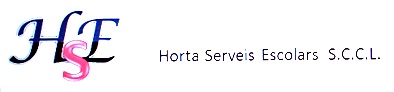 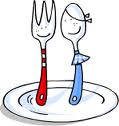                                  MENÚ SETEMBRE   I.E.S FRANCISCO DE GOYA   CURS 2020/2021Dimarts 14Dimecres 15Dijous 16Divendres 17Macarrons a la bolonyesaCroquetes de carn d’olla amb amanidaFruita del tempsCigrons estofatsTruita d’espinacs
Iogurt naturalMongeta verda amb patataLlom a la planxa amb tomàquet amanitFruita del tempsArròs saltejat

Fricandó de vedella

Fruita del tempsDilluns 20Dimarts 21Dimecres 22Dijous 23Crema de verdures

Crestes de tonyina amb amanida

Fruita del tempsArròs amb tomàquetPollastre a la planxa amb patates

Fruita del tempsEspaguetis amb tomàquet o carbonarà

Botifarra al forn amb tomàquet amanit

Iogurt de maduixaPèsols amb beicon

Xispes de lluç amb amanida

Fruita del tempsDilluns 27Dimarts 28Dimecres 29Dijous 30Amanida de pasta

Sípia estofada amb patata

Fruita del tempsLlenties guisadesLlom arrebossat amb amanida

Fruita del tempsCrema de verdures

Pit de pollastre amb amanida

Iogurt naturalRaviolis de carn

Truita de carbassó

Fruita del temps